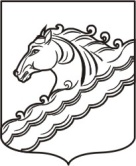                                                                                              ПроектАДМИНИСТРАЦИЯ РЯЗАНСКОГО СЕЛЬСКОГО ПОСЕЛЕНИЯ
БЕЛОРЕЧЕНСКОГО РАЙОНАПОСТАНОВЛЕНИЕот  _______________                                                                                                             № _____станица РязанскаяО внесении изменений в постановление администрации Рязанского сельского поселения Белореченского района от 22 апреля 2014 года № 56 «Об утверждении административного регламента исполнения муниципальной функции «Осуществление муниципального контроля в области торговойдеятельности на территории Рязанскогосельского поселения Белореченского района»В соответствии с Федеральным законом от 6 октября 2003 года № 131-ФЗ «Об общих принципах организации местного самоуправления в Российской Федерации», Федеральным законом от 26 декабря 2008 года № 294-ФЗ «О защите юридических лиц и индивидуальных предпринимателей при осуществлении государственного контроля (надзора) и муниципального контроля», Федеральным законом от 28 декабря 2009 года № 381-ФЗ «Об основах государственного регулирования торговой деятельности в Российской Федерации», руководствуясь статьей 32 Устава Рязанского сельского поселения Белореченского района, постановляю:1. Внести изменения в приложение к постановлению администрации Рязанского сельского поселения Белореченского района от 22 апреля 2014 года №56 «Об утверждении административного регламента исполнения муниципальной функции «Осуществление муниципального контроля в области торговой деятельности на территории Рязанского сельского поселения Белореченского района» согласно приложению к настоящему постановлению.2. Общему отделу администрации Рязанского сельского поселения Белореченского района (Бригидина) обнародовать настоящее постановление в установленном порядке.3. Контроль за выполнением настоящего постановления оставляю за собой.4. Постановление вступает в силу со дня его официального обнародования. Исполняющий обязанностиглавы Рязанского сельского поселенияБелореченского района                                                        А.П. Бригидин ПРИЛОЖЕНИЕУТВЕРЖДЕНЫпостановлением администрацииРязанского сельского поселенияБелореченского районаот ___________ №______ИЗМЕНЕНИЯ,вносимые в постановление администрации Рязанского сельского поселения Белореченского района от 22 апреля 2014 года № 56 «Об утверждении административного исполнения муниципальной функции «Осуществление муниципального контроля в области торговойдеятельности на территории Рязанскогосельского поселения Белореченского района»В приложении к постановлению к постановлению администрации Рязанского сельского поселения Белореченского района от 22 апреля 2014 года №56 «Об утверждении административного регламента исполнения муниципальной функции «Осуществление муниципального контроля в области торговой деятельности на территории Рязанского сельского поселения Белореченского района»:1) Абзац 4 Пункт 1.4 раздела 1  изложить в следующей редакции :«Федеральный закон от 26 декабря 2008 года №294-ФЗ "О защите прав юридических лиц и индивидуальных предпринимателей при осуществлении государственного контроля (надзора) и муниципального контроля" (текст опубликован в «Собрании законодательства Российской Федерации» от 29 декабря 2008 года № 52);»2) Пункт 1.4  раздела 1  дополнить абзацем следующего содержания:«Распоряжение Правительства РФ от 19 апреля 2016 года  №724-р « Об утверждении перечня документов и (или) информации, запрашиваемых и получаемых в рамках межведомственного информационного взаимодействия органами государственного контроля (надзора), органами муниципального контроля при организации и проведении проверок от иных государственных органов,  органов местного самоуправления либо подведомственных государственным органам  и органам местного самоуправления  организаций, в распоряжении которых находятся эти документы и (или) информация».  3) Абзац 21 пункта 1.6  раздела 1 изложить в следующей редакции: «- осуществлять запись о проведенной проверке в журнале учета проверок в случае его наличия у юридического лица, индивидуального предпринимателя.»4) Пункт 1.6 раздела 1 дополнить абзацами 22-24 следующего содержания:«- запрашивать и получать на безвозмездной основе, в том числе в электронной форме, документы и (или) информацию, включенные в определенный Правительством Российской Федерации перечень, от иных государственных органов, органов местного самоуправления либо подведомственных государственным органам или органам местного самоуправления организаций, в распоряжении которых находятся эти документы и (или) информация, в рамках межведомственного информационного взаимодействия в сроки и порядке, которые установлены Правительством Российской Федерации;- знакомить руководителя, иное должностное лицо или уполномоченного представителя юридического лица, индивидуального предпринимателя, его уполномоченного представителя с документами и (или) информацией, полученными в рамках межведомственного информационного взаимодействия;- учитывать при определении мер, принимаемых по фактам выявленных нарушений, соответствие указанных мер тяжести нарушений, их потенциальной опасности для жизни, здоровья людей, для животных, растений, окружающей среды, объектов культурного наследия (памятников истории и культуры) народов Российской Федерации, музейных предметов и музейных коллекций, включенных в состав Музейного фонда Российской Федерации, особо ценных, в том числе уникальных, документов Архивного фонда Российской Федерации, документов, имеющих особое историческое, научное, культурное значение, входящих в состав национального библиотечного фонда, безопасности государства, для возникновения чрезвычайных ситуаций природного и техногенного характера, а также не допускать необоснованное ограничение прав и законных интересов граждан, в том числе индивидуальных предпринимателей, юридических лиц»;5) Пункт 3.9 раздела 3  дополнить абзацами 8-9 следующего содержания:« В случае необходимости при проведении проверки для получения документов и (или) информации в рамках межведомственного информационного взаимодействия проведение проверки может быть приостановлено руководителем органа муниципального контроля на срок, необходимый для осуществления межведомственного информационного взаимодействия, но не более чем на десять рабочих дней. Повторное приостановление проведения проверки не допускается.На период действия срока  приостановления  проведения проверки приостанавливаются связанные с указанной проверкой действия органа муниципального контроля на территории, в зданиях, строениях, сооружениях, помещениях, на иных объектах субъекта малого предпринимательства»;6) Абзац 6 пункта 3.11 раздела 3 приложения изложить в следующей редакции: «При наличии согласия проверяемого лица на осуществление взаимодействия в электронной форме в рамках муниципального контроля акт проверки может быть направлен в форме электронного документа, подписанного усиленной квалифицированной электронной подписью лица, составившего данный акт, руководителю, иному должностному лицу или уполномоченному представителю юридического лица, индивидуальному предпринимателю, его уполномоченному представителю. При этом акт, направленный в форме электронного документа, подписанного усиленной квалифицированной электронной подписью лица, составившего данный акт, проверяемому лицу способом, обеспечи-вающим подтверждение получения указанного документа, считается полученным проверяемым лицом».Начальник общего отдела администрацииРязанского сельского поселенияБелореченского района                                                                      Е.Н. Бригидина     